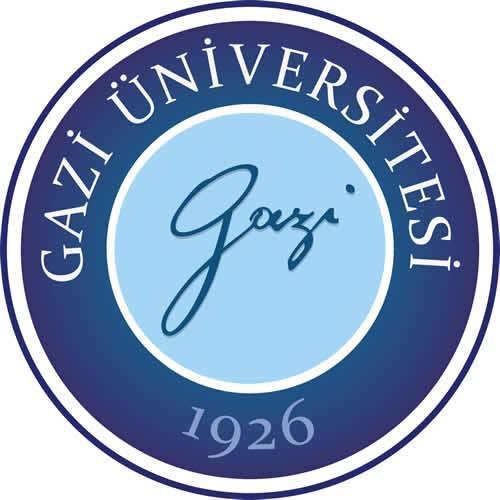 ARA RAPORProje Adı141180002 Cemal AKTEPE141180040 Ahmet KAPKİÇ141180068 Sadık Tuna YAĞCIDersin Kodu ve Dersin AdıMart 20171. GİRİŞ	1.1 Proje Açıklaması	1.2 Projenin Teslimi2. PROJE ORGANİZASYONU	2.1 Yazılım Süreç Modeli	2.2 Rol ve Sorumluluklar	2.3 Araç ve Teknikler3. PROJE YÖNETİM PLANI	3.1 Görevler		3.1.1 Teknolojilerin Temini			3.1.1.1 Tanım			3.1.1.2 Sonuçlar ve Temeltaşlar			3.1.1.3 Kaynak İhtiyacı			3.1.1.4 Bağımlılıklar ve Kısıtlar			3.1.1.5 Riskler ve Arızalar		3.1.2 Veritabanı Tasarımı			3.1.2.1 Tanım			3.1.2.2 Sonuçlar ve Temeltaşlar			3.1.2.3 Kaynak İhtiyacı			3.1.2.4 Bağımlılıklar ve Kısıtlar			3.1.2.5 Riskler ve Arızalar		3.1.3 Ara yüz Tasarımı			3.1.3.1 Tanım			3.1.3.2 Sonuçlar ve Temeltaşlar			3.1.3.3 Kaynak İhtiyacı			3.1.3.4 Bağımlılıklar ve Kısıtlar			3.1.3.5 Riskler ve Arızalar		3.1.4 Kodlama			3.1.4.1 Tanım			3.1.4.2 Sonuçlar ve Temeltaşlar			3.1.4.3 Kaynak İhtiyacı			3.1.4.4 Bağımlılıklar ve Kısıtlar			3.1.4.5 Riskler ve Arızalar		3.1.5 Test			3.1.5.1 Tanım			3.1.5.2 Sonuçlar ve Temeltaşlar			3.1.5.3 Kaynak İhtiyacı			3.1.5.4 Bağımlılıklar ve Kısıtlar			3.1.5.5 Riskler ve Arızalar	3.2 Atamalar	3.3 Sonuç